FOR IMMEDIATE RELEASEMAY 26, 2023Matchbox Twenty’s new album Where The Light Goes out nowMulti-platinum band’s first new release in over a decade arrives today via Atlantic Records50+ date North American “Slow Dream Tour” underway 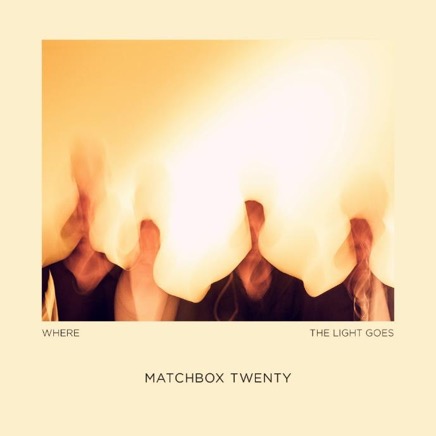 DOWNLOAD HIGH-RES IMAGES + ARTWORKSTREAM/BUY WHERE THE LIGHT GOES: LINKMulti-platinum, superstar hit making pop-rockers Matchbox Twenty have officially returned with their fifth studio album Where The Light Goes, available today via Atlantic Records. Produced by Gregg Wattenberg with Paul Doucette and Kyle Cook, the album finds the band surging with energy for another great batch of real, relevant, and relatable songs.The 12-track collection was first previewed by “Wild Dogs (Running in a Slow Dream),” which marked the band’s first new music release in over a decade. Already boasting over 4 million global streams, the single features a vibrant music video directed by Jay Sprogell (watch here) and was performed live the first time on The Kelly Clarkson Show (watch here). Meanwhile, follow up track “Don’t Get Me Wrong” was deemed a “catchy, soulfully delivered tune” by Rolling Stone upon release while American Songwriter echoed that it “places their signature sound on full display and solidifies their title as pop culture phenomenon.” Further album highlights include “Queen of New York City,” a touching personal song that places Thomas’ songwriting at the forefront, and “Rebels,” a fast-proven live show staple that sits perfectly amongst the band’s anthemic catalog.“One of the best things about this job is how fortunate and lucky we are to still be here. These songs have been a part of people’s lives. They’ve been in weddings, they’ve become tattoos, and they’re the soundtrack to Saturday nights and Sunday mornings. My only real hope is for more people to let this album be part of their lives. To me, it’s the greatest compliment.”– ROB THOMASThe band – Rob Thomas, Brian Yale, Paul Doucette, and Kyle Cook — kicked off their 50+ date spring/summer “Slow Dream Tour” last week, including their first-ever performance at the Hollywood Bowl on Monday night. Produced by Live Nation, the “Slow Dream Tour" will continue through the summer and conclude Sunday, August 6th at Chicago’s Hollywood Casino Amphitheatre. The outing is the band’s first since 2017’s "A Brief History of Everything" tour which marked the 20th anniversary of their Diamond-certified debut album Yourself or Someone Like You. Next year will see the band make their long-awaited return to Australia and New Zealand with special guests the Goo Goo Dolls for a 10-stop tour kicking off in February 2024. For full routing and ticket information, please visit matchboxtwenty.com.Matchbox Twenty have quietly woven their songs into the very fabric of American popular culture. The band has sold over 40 million records worldwide, dominated charts, garnered multiple GRAMMY Award nominations, and played to millions of fans in arenas, amphitheaters, and stadiums across continents. Earning hits in each of the last three decades, Matchbox has gone from perennially dominating radio airwaves and ruling MTV to piling up streams in the billions, speaking to the enduring appeal of their music. Fueled by such classic songs as “Real World,” “Back 2 Good” and the No. 1 smash hits “Push” and “3AM,” 1996’s Diamond-certified Yourself or Someone Like You proved a worldwide sensation and instantly established the band as global superstars. 2000 saw the band release the four-times Platinum Mad Season, containing the No. 1 singles “Bent” and “If You’re Gone.”  Their third release, More Than You Think You Are, also was certified double-Platinum and featured the No. 1 hit, “Unwell.” 2007’s greatest hits compilation album with six new songs, “Exile On Mainstream” yielded yet another No. 1 track, “How Far We’ve Come,” while 2012’s North, exploded into the top position on the Billboard 200 release – Matchbox Twenty’s first-ever chart-topper and No. 1 debut.Now nearly eleven years later, the band sounds refreshed as ever on Where The Light Goes, benefitting from the musicians’ respective solo journeys. Rob Thomas has proven one of the most highly decorated artists of recent years – releasing five solo albums and receiving three GRAMMY Awards, 11 BMI Awards, the first-ever Songwriters Hall of Fame Hal David Starlight Award, two Billboard "Songwriter of the Year" honors, and top 5 placement on Billboard’s Top 20 Hot 100 Songwriters of the aughts. Meanwhile, Paul Doucette has scored and contributed original music to film and television series such as Utopia, For All Mankind, and more. 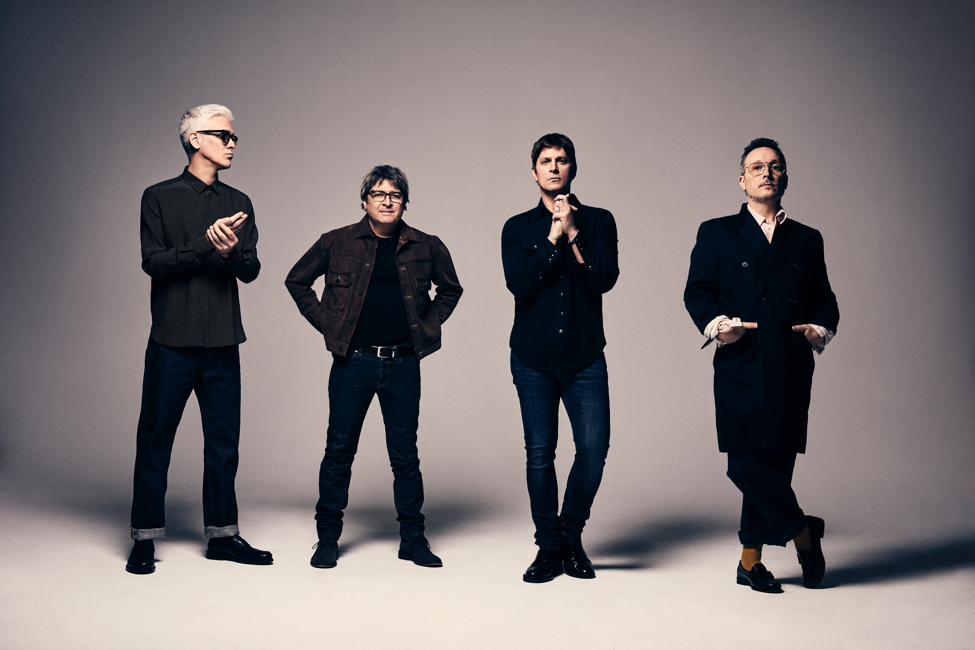 DOWNLOAD HIGH-RES IMAGES + ARTWORKWhere The Light Goes track list:1. Friends2. Wild Dogs (Running in a Slow Dream)3. Rebels4. One Hit Love5. Warm Blood6. Queen of New York City7. Where the Light Goes8. Hang on Every Word9. Don’t Get Me Wrong10. I Know Better11. No Other Love (feat. Amanda Shires)12. Selling FaithMatchbox Twenty – “Slow Dream Tour”5/27— Las Vegas, NV @ The Chelsea at the Cosmopolitan*5/28 – Irvine, CA @ FivePoint Amphitheatre*5/30 – San Diego, CA @ Cal Coast Credit Union Open Air Theatre*5/ 31 – Phoenix, AZ @ Talking Stick Resort Amphitheatre*6/2 – Sparks, NV @ Nugget Event Center*#6/3 – West Valley City, UT @ USANA Amphitheatre*6/4 – Boise, ID @Ford Idaho Center Amphitheater*6/ 6 – Denver, CO @ Ball Arena*6/8 – Omaha, NE @ CHI Health Center Omaha*6/9 – Sioux Falls, SD @ Denny Sanford Premier Center*6/10 – Welch, MN @ Treasure Island*#6/13 – Cuyahoga Falls, OH @ Blossom Music Center*6/14 – Clarkston, MI @ Pine Knob Music Center*6/ 16 – Cincinnati, OH @ Riverbend Music Center*6/17 – Moline, IL @ Vibrant Arena at The Mark*6/ 18 – Kansas City, MO @ Starlight Theatre*6/ 20 – St. Louis, MO @ Hollywood Casino Amphitheatre*6/ 21 – Oklahoma City, OK @ The Zoo*#6/ 23 – Rogers, AR @ Walmart AMP*6/24 – Memphis, TN @ Radians Amphitheatre*6/ 27 – Birmingham, AL	@ Oak Mountain Amphitheatre^6/29 – Dallas, TX @ Dos Equis Pavilion^6/ 30 – Houston, TX @ The Cynthia Woods Mitchell Pavilion presented by Huntsman^7/2 – Atlanta, GA @ Lakewood Amphitheatre^7/3 – Nashville, TN @ Bridgestone Arena^7/ 5 – Jacksonville, FL @ Daily's Place^7/7 – West Palm Beach, FL @ iTHINK Financial Amphitheatre^7/ 8 – Tampa, FL @ MIDFLORIDA Credit Union Amphitheatre at the FL State Fairground^7/11 – Charlotte, NC @ PNC Music Pavilion^7/ 12 – Raleigh, NC @ Coastal Credit Union Music Park at Walnut Creek^7/14 – Burgettstown, PA @ The Pavilion at Star Lake^7/15 – Holmdel, NJ @ PNC Bank Arts Center^7/16 – Camden, NJ @ Freedom Mortgage Pavilion^7/18 – Wantagh, NY @ Northwell Health at Jones Beach Theater^7/19 – Bethlehem, PA @ The Wind Creek Event Center^7/21 – Gilford, NH @ Bank of New Hampshire Pavilion^7/22 – Uncasville, CT @ Mohegan Sun Arena^7/23 – Mansfield, MA @ Xfinity Center^7/26 – Virginia Beach, VA @ Veterans United Home Loans Amphitheater at Virginia Beach^7/27 – Bristow, VA @ Jiffy Lube Live^7/29 – Syracuse, NY @ St. Joseph's Health Amphitheater at Lakeview^7/30 – Saratoga Springs, NY @ Saratoga Performing Arts Center^8/1 – Darien Center, NY @ Darien Lake Amphitheater^8/ 2 – Toronto, ON @ Budweiser Stage^8/ 4 – Toledo, OH @ Toledo Zoo Amphitheater^8/ 5 – Noblesville, IN @ Ruoff Music Center^8/ 6 – Tinley Park, IL @ Hollywood Casino Amphitheatre^* Matt Nathanson supporting / ^ Ben Rector supporting / ~ Hudson Thames supporting# Non-Live Nation show, visit matchboxtwenty.com for ticketing linksCONNECT:MatchboxTwenty.com | Instagram | YouTube | Twitter | Facebook | Press AssetsCONTACT:Sheila Richman | Sheila.Richman@AtlanticRecords.comTed Sullivan | Ted.Sullivan@AtlanticRecords.com